17th September 2021MEMBERS OF THE PLANNING COMMITTEEDear Sir/Madam,You are summoned to the meeting of the Planning Committee to be held in the Boardroom, Perton Civic Centre on Thursday 23rd September 2021 at 7.00pm. 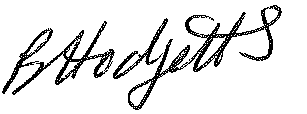 Becky HodgettsClerk to the CouncilAGENDAP01/21 - To receive apologies for AbsenceP02/21 - To receive Declaration of Disclosable Pecuniary and Other Interests from the AgendaP03/21 - To receive and approve requests for Code of Conduct DispensationsP04/21 - To approve the minutes of the planning meeting held on 28th November 2019P05/21 - To note planning applications returned since last meetingP06/21 - To note planning applications approved since last meetingP07/21 - To receive and consider the applications listed below Application No:  21/00841/LUP Proposed: Single storey extension to rear Location: 5 The Pastures, Perton, WV6 7UJ	Application No.  21/00907/FUL 	Proposed: Single storey extensions to the rear and full height dormer terrace and 	balustrading to the upper storey and associated landscape works.	Location: Ridge Acre, Pattingham Road, Perton WV6 7HDP08/21 - To discuss enforcement notice  21.00236.UNCOU – Land at Dippons Lane P09/21 - To agree date and time of next meeting